MODELO DE MATRIZ DE CONTROLE DE RISCOS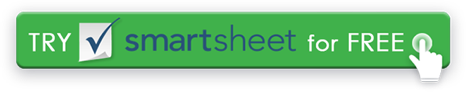 NAMEOBJETIVOOBJETIVOREF/IDRISCORISCOIMPACTO DO RISCOPROBABILIDADE DE RISCOPROBABILIDADE DE RISCODESCRIÇÃO DO CONTROLEDESCRIÇÃO DO CONTROLEFREQUÊNCIA DE CONTROLEFREQUÊNCIA DE CONTROLEPROPRIETÁRIODISCLAIMERTodos os artigos, modelos ou informações fornecidos pelo Smartsheet no site são apenas para referência. Embora nos esforcemos para manter as informações atualizadas e corretas, não fazemos representações ou garantias de qualquer tipo, expressas ou implícitos, sobre a completude, precisão, confiabilidade, adequação ou disponibilidade em relação ao site ou às informações, artigos, modelos ou gráficos relacionados contidos no site. Qualquer dependência que você deposita em tais informações está, portanto, estritamente em seu próprio risco.